Date : 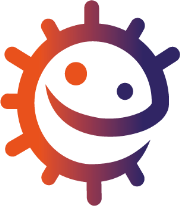 Identification anonyme :Traitement et prévention des infections : entourer la bonne réponseLes antibiotiques tuent les bactéries.							d’accord 	Les antibiotiques tuent les virus.								pas d’accord 	 Les antibiotiques peuvent guérir toutes les maladies.					pas d’accord 	 Les antibiotiques tuent aussi nos bactéries utiles					d’accord	Les antibiotiques sont utiles quand on tousse.						pas d’accord 	 La plupart des rhumes et des toux doivent être soignés avec des antibiotiques.	pas d’accord		Quand les antibiotiques sont prescrits, c’est important de prendre 
tout le traitement prescrit.									d’accord 	 Les vaccins aident à nous protéger les gens contre contre certains microbes.	 d’accord Il y a un vaccin pour toutes les infections.						pas d’accord 	Date :Identification anonyme :Transmission des infections : entourer la bonne réponseLes microbes pathogènes peuvent se transmettre quand on touche 
les mains de quelqu’un.									d’accord	Les microbes pathogènes peuvent se transmettre par la viande crue.		d’accord	Les microbes pathogènes peuvent se transmettre par la viande bien cuite.	pas d’accord		On doit se laver les mains :avant de manger.									d’accord	
après le bain.									d’accord	
avant d’aider à préparer un repas.						d’accord	
après avoir touché un animal.							d’accord	
après être allé aux toilettes							d’accord	Si on se lave les mains, on risque moins de tomber malade.				d’accord	En se lavant les mains à l’eau et au savon, on enlève plus les microbes 
qu’en le faisant seulement avec de l’eau.						d’accord	Les microbes ne se transmettent pas quand on tousse ou on éternue.		pas d’accord		Lorsqu’on éternue, on arrête mieux les microbes 
si on se couvre la bouche et le nez avec un mouchoir en papier 
ou avec son bras, qu’avec ses mains. 							d’accord	Date :Identification anonyme : Micro-organismes : entourer la bonne réponseSi on ne peut pas voir de microbe, c’est qu’il n’y en a pas.				pas d’accord		Toutes les bactéries sont dangereuses.							pas d’accord		Les bactéries et les virus, c’est pareil !							pas d’accord		Les champignons peuvent être des microbes.						d’accord	On trouve des microbes :
	dans l’eau bouillante.							pas d’accord		
           dans notre bouche.								d’accord	
           sur nos mains.								d’accord	
	sur les animaux.								d’accord								Tous les microbes sont à éviter.								pas d’accord		On a des microbes partout sur le corps. 						d’accord	On utilise certains microbes pour faire du yaourt.	.				d’accord	On utilise certains microbes pour faire du pain.						d’accord	Certains microbes peuvent nous rendre malades.		.			d’accord	